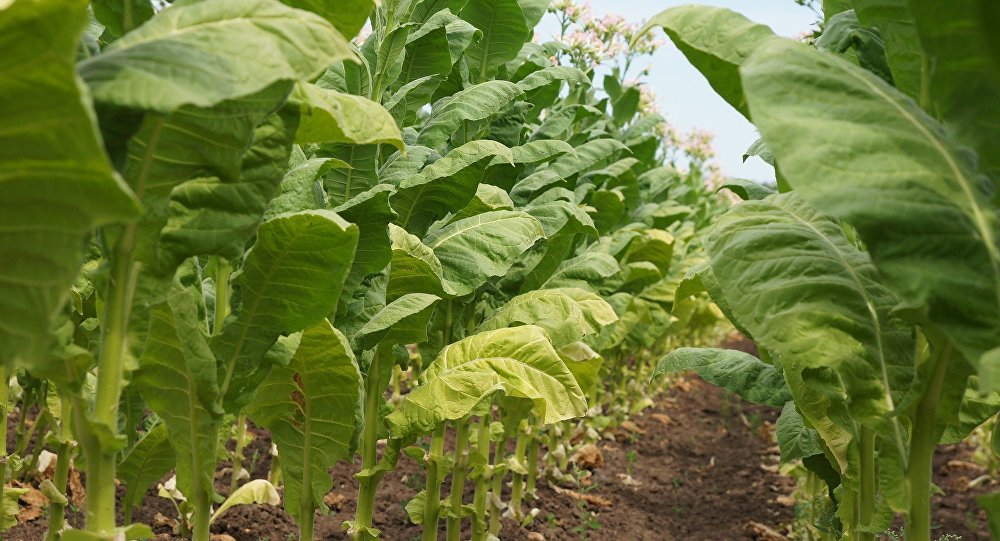 ОПИСАНИЕ ПРОЕКТАПроект подразумевает возобновление деятельности АООТ «Кызыл-Кийский табачно-ферментационный завод», расположенного в г. Кызыл-Кия Кадамжайского района Баткенской области.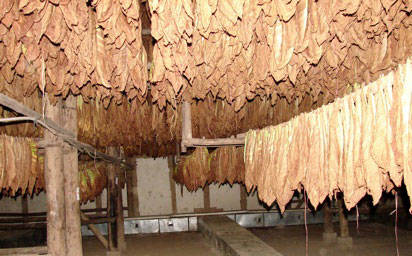 Для возобновления деятельности Завода необходимо стимулирование фермеров Баткенской и Ошской областей в возделывании табака. Завод планирует закуп табака у населения за наличный расчет, чтобы в последующем выстраивать доверительные отношения между Заводом и фермерами.На данный момент Завод оказывает услугу по ферментации табака для своих заказчиков. Предполагаемый объем закупа табака в первый год составляет 1000 тонн с последующим ростом до 1500 тонн. При закупе табака у фермеров Завод будет иметь возможность последующего экспорта ферментированного табака в страны Европы, где табак из Кыргызстана ценится и считается продуктом отличного качества. В настоящее время весь ферментированный табак экспортируется нелегально в Узбекистан фермерами.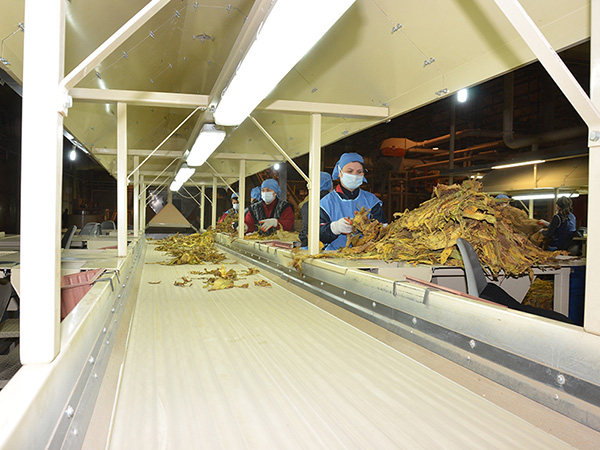 Ввиду отсутствия у Завода необходимых средств на закуп и заготовку табака у фермеров, Завод оказывает только услугу по ферментации. Кроме того, при заготовке табака в больших объемах, Завод будет иметь возможность выхода на экспорт, в то время как текущая ситуация на рынке ферментационного табака представляет собой множество малых предпринимателей, экспортирующих ферментационный табак в Узбекистан контрабандой.ГЕОГРАФИЧЕСКОЕ РАСПОЛОЖЕНИЕ ПРОЕКТА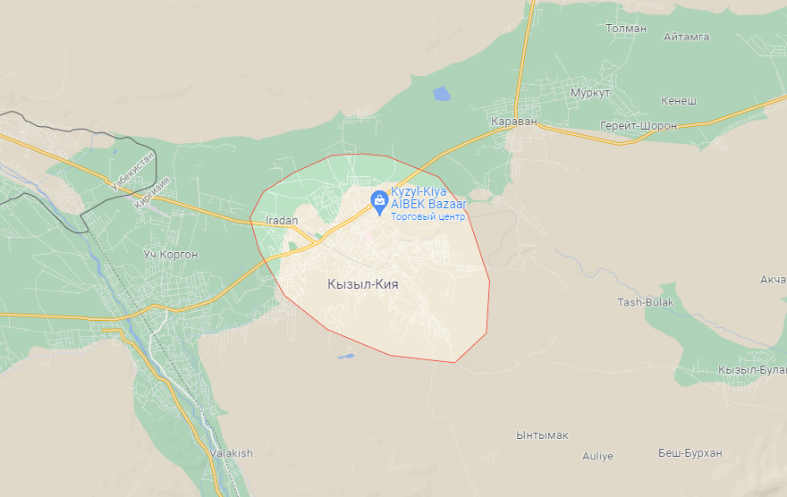 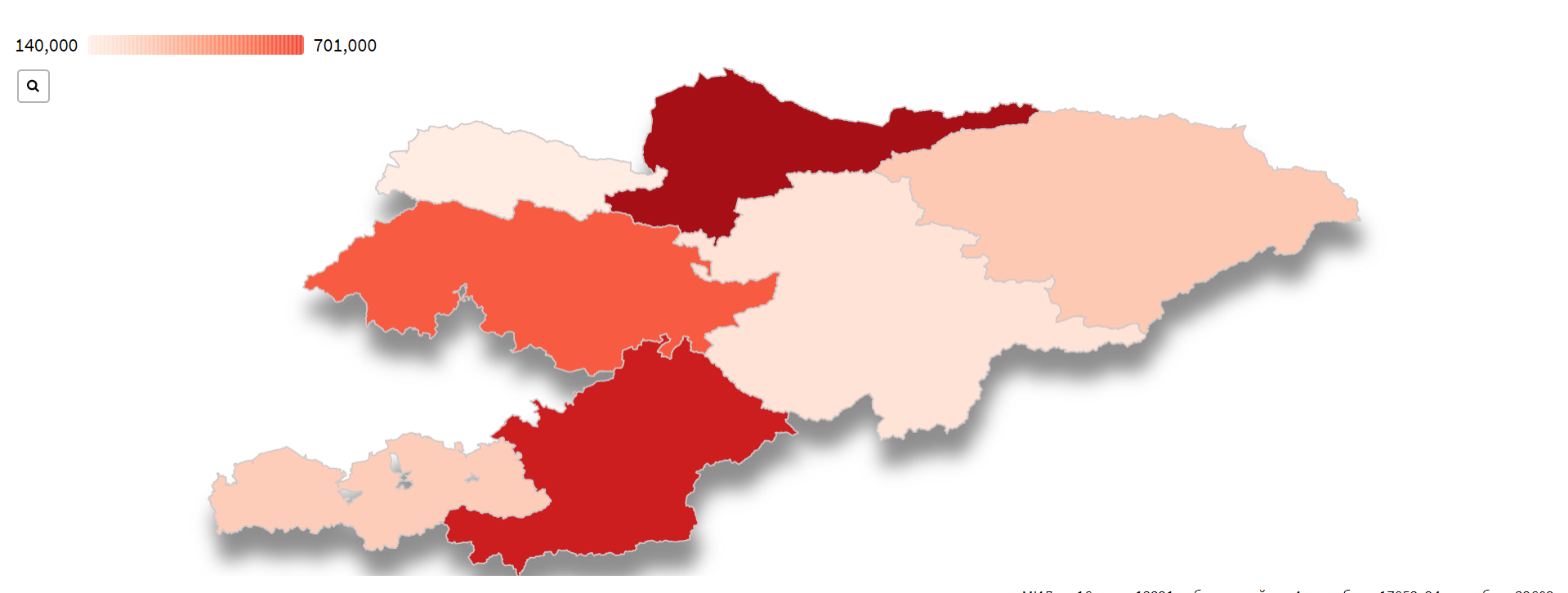 ОПИСАНИЕ ИНИЦИАТОРА ПРОЕКТА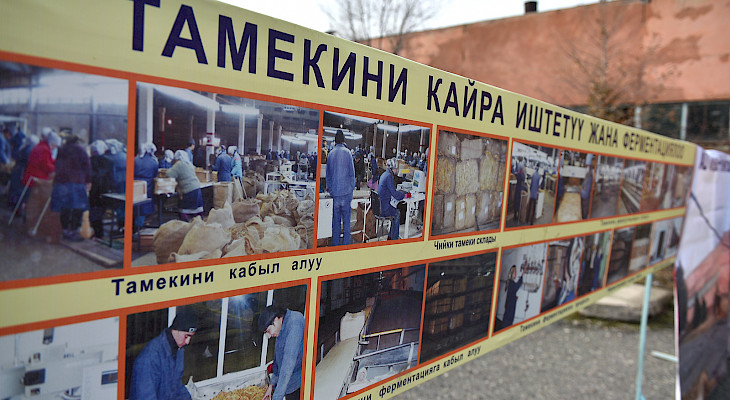 Инициатором Проекта выступает АООТ «Кызыл-Кийский табачно-ферментационный завод», расположенный в г. Кызыл-Кия Кадамжайского района Баткенской области. Завод является предприятием с государственной долей в 90% и находится на балансе Фонда по управлению государственным имуществом.Проектная мощность предприятия составляет 20 000 тонн ферментированного табака в год. В 2020 году Завод оказал услуги населению по ферментации табака в объеме 1000 тонн.В связи с сокращением посевных площадей под табак, с 1996 года завод ориентирован на оказание услуг по ферментации табачного сырья сторонним организациям. Стоимость услуги составляет 0,1 долл. США (9 сом) за 1 кг табака.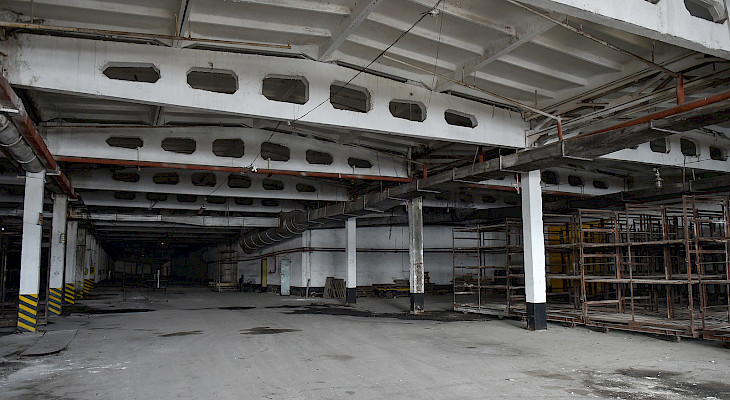 Общая площадь территории Завода составляет 13,47 га, на которой расположены: Производственные помещения общей площадью 7 га;Водозаборное сооружение общей площадью 1,5 га.В настоящее время на заводе работает 23 человека.УСТОЙЧИВЫЕ КОНКУРЕНТНЫЕ ПРЕИМУЩЕСТВА ПРЕДПРИЯТИЯ И ПРОЕКТА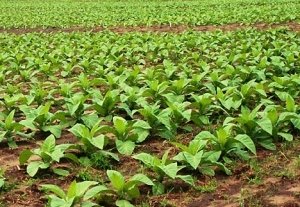 Действующая обработка табака. На данный момент Завод оказывает только услугу по ферментации табака. При максимальной мощности в 20 000 тонн Завод ферментирует только 1000 тонн табака в год. При заготовке табака и последующей ферментации Завод сможет самостоятельно экспортировать табак и получать внушительную прибыль.Многолетний опыт. Завод был запущен еще при СССР и в настоящее время все те же стандарты и технология ферментации применяются при обработке табака. Кроме того, Завод экспортировал табак до 1996 года в Россию, где продукция Завода пользовалась хорошим спросом.Высокий потенциал роста. В 2021 году по всей территории Кыргызской Республики было собрано всего 625 тонн табака (к концу 2021 года валовый сбор ожидается до 1000 тонн), в то время как пиком урожая было 3300 тонн в 2000 году. При правильном сотрудничестве с фермерами, оказании поддержки и продвижении возделывания табака, Завод может увеличить объемы ферментации и последующего экспорта.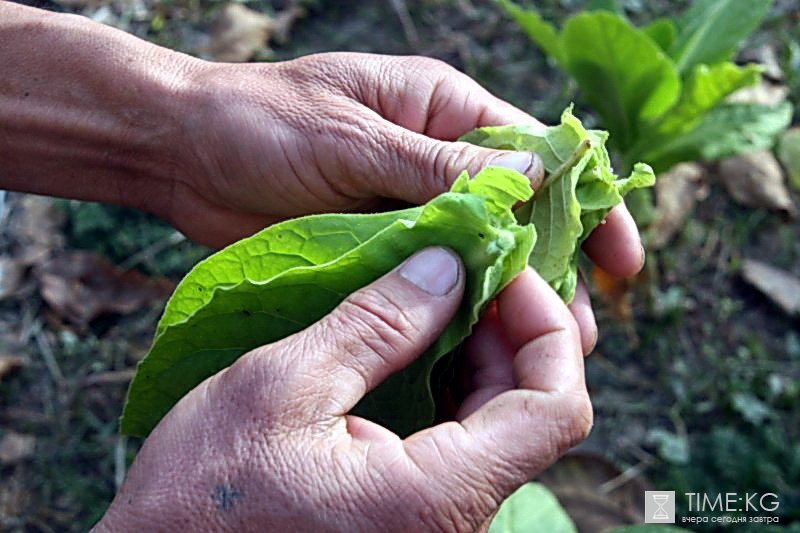 ПРОГНОЗНЫЕ ФИНАНСОВЫЕ ПОКАЗАТЕЛИ ПРОЕКТАIRR на конец 2026 года составляет 28,18%Период окупаемости проекта составляет 2,33 года, дисконтированный период окупаемости составляет 2,99 летИСТОЧНИКИ ФИНАНСИРОВАНИЯ И ИСПОЛЬЗОВАНИЕ СРЕДСТВКРАТКИЙ ОБЗОР РЫНКА ТАБАКА В КЫРГЫЗСТАНЕПочвенно-климатические условия отдельных регионов Кыргызстана, в частности его южной части, позволяют возделывать высоко ароматичные ориентальные сорта табака, которые используются в качестве натуральных ароматизаторов при изготовлении сигарет. В мире спрос на данные сорта табака с учетом требований к качеству продуктов потребления очень велик.Экономико-географические условия и материально-техническая база табаководства Кыргызстана в настоящее время в состоянии возделывать и производить не менее 30 тыс. тонн высоко ароматичного табака в год. В последние годы в стране производится лишь около 2 тыс. тонн табака, хотя в 1985- 1986 годы производилось 75-76 тыс. тонн табака в год.Учитывая то, что в условиях плановой экономики табаководство занимало 2,5% всей пашни и 5% орошаемых земель, табак обеспечивал в среднем по Ошской области (куда входили нынешние Жалал-Абадская и Баткенская области) 17-20% денежных поступлений от реализации всей сельскохозяйственной продукции, в том числе 37-40% от растениеводства. В связи с этим очевидно, что потенциал табачной отрасли достаточно велик и необходимо возрождение и развитие табачной отрасли в Кыргызстане.ПОТЕНЦИАЛ ЭКСПОРТА ТАБАКАВ 2019 году согласно данным Всемирного Банка Кыргызстан экспортировал необработанного табака на 1,96 млн. долл. США в объеме 922 тонны. Основными странами импортерами кыргызского табака выступили США, Россия, Греция, Италия и Таджикистан. Несмотря на то, что наибольший объем экспорта сырого табака был поставлен в Россию, в денежном выражении крупнейшим импортером кыргызского табака стали США.В 2018 году в ТОП-5 стран импортеров кыргызского табака вошли Болгария, Россия, Греция, Венгрия и Казахстан.ПРЕДЛОЖЕНИЕ ДЛЯ ИНВЕСТОРАПоказатели в натуральном выражении, тонн20222023202420252026Принято табака10001200130014001500Произведено ферментированного табака800960104011201200Финансовые показатели, долл. США20222023202420252026Выручка4 000 0004 800 0005 200 0005 600 0006 000 000EBITDA583 059746 315859 040979 5391 107 812Источник финансированияСумма, долл. СШАИспользование средствСумма, долл. СШАФинансовый инвестор2 000 000Закуп сырья2 000 000Итого:2 000 000Итого:2 000 000Экспорт необработанного табака в 2019 гСумма, тыс. долл. СШАОбъем, кгСредняя цена, долл/кгСША908,9236 072,03,85Россия466,7371 745,01,26Греция362,6163 328,02,22Италия183,781 274,02,26Таджикистан37,569 445,00,54Бельгия0,09,01,11Венгрия0,02,00Турция0,02,00Сербия0,01,00Азербайджан0,01,00Итого:1 959,4921 879,0ЮРИДИЧЕСКИЙ МЕХАНИЗМАкционерное общество открытого типаВИД ФИНАНСИРОВАНИЯПрямые инвестиции в капиталСУММА2 000 000 долл. СШАСРОК ФИНАНСИРОВАНИЯ5-7 летКОЛ-ВО ТРАНШЕЙТранш №1 – закуп сырьяОБЕСПЕЧЕНИЕ100% акций Компании